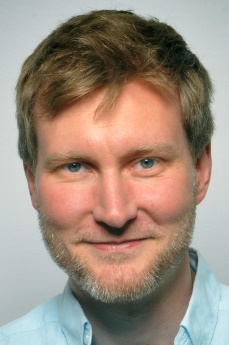 Dr. Guido GrossmannUniversität HeidelbergCentre for Organismal Studies“Building root hairs - how elements of robustness and plasticity determine cell shape”přednese tuto přednáškuve středu 12. 12. 2018 od 13:00 hod.v ÚEB AVČR Rozvojová 263, PRAHA 6, budova B1 přízemí.Zájemci jsou srdečně zváni.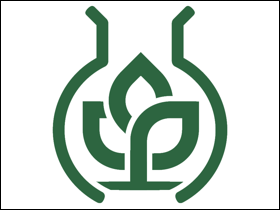 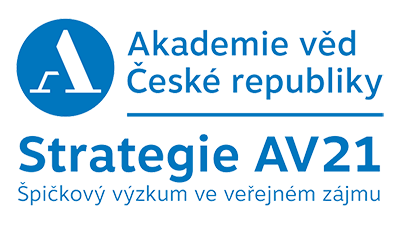 